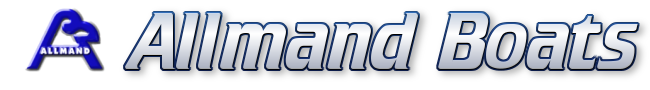 Previous address 4460 West Mitchell Ave Cincinnati, Ohio * New location 1000 Forest Ave Hamilton Ohio 45015Fax. 513.854.0664 * Ph. 513.557.6936 WaterTaxiMArine@Gmail.com  * www.WaterTaxiMarine.Com 2Units:   33’X11’ 33 passenger + 2 crew boat with the following:Fiberglass Hull construction FRP hull with Stability test, USCG inspections for C.O.I. $99,000.00100- 112-gal. fuel tank $1,100.00Hydraulic steering   $2500.00Canvas rails (39" high) $9,500.00Twin counter 115 Hp Four Stroke engines (propellers, controls, key switch, throttle extra Suzuki, Mercury Installed $50,000.00 Includes rigging, misc. shop suppliesBench seats for 33 persons $3,000.00captain’s chair $125.00 steering console $700.00navigation lights $300.00two 1500 gph RULE bilge pumps $225.00two 12 v engine batteries $250.00 10" ss cleats= $275.00two aluminum engine brackets installed Stainless Marine 26” set back $2500.0014-gal fresh water spray $450.00lights under canopy $350.00See through stitched clear vinyl for front rail canvas $400.00full length canopy frame with canvas Sunbrela  fabric $10500.00$173,675.00 + $12,4250.00 C.O.I. inspections, stability test; documentation1Unit of:  26’X11’ 19 Passenger + 1 Crew boat with the following: Fiberglass Hull FRP hull with Stability test, USCG inspections for C.O.I. $79,000.0060-gal fuel tank $900.00Hydraulic steering $1200.00 Canvas rails (39" high) $6800.00Single 150 Hp Four Stroke engine (propeller, control, key switch, throttle extra) Mercury, Suzuki $28,000 Includes rigging, misc. shop suppliesBench seats for 19 personscaptain’s chair $125.00steering console $700.00navigation lights $300.00two 1500 gph RULE bilge pumps $225.00two 12 v engine batteries $250.006 10" ss cleats $200.00Aluminum engine brackets installed Center undermount bracket $4800.0010-gal fresh water spray $375.00lights under canopy $275.00See through stitched clear vinyl for front rail canvas $400.00full length canopy frame with canvas Sunbrela fabric $8400.00Bench seats No ChargeStability test $5000.00Aluminum Trailer $8,500.00 two axle w/brakes on one axle$145,225.00 + $9,8450.00 C.O.I. DocumentationTERMS: Payments by T/T; 33% advance on acceptance to be place on build and inspections schedule – 33% at Barcole testing and release from mold – 33% when ready for engine installation.Time minimum four months hull construction (determined by local inspector schedule) + one-month rigging.Stability test three weeks; inspections to obtain C.O.I. provided.For us to ship boats the canopy frame, canvas is removed after stability test and must be reassembled at destination by the buyer.Inspections by Sector Ohio Valley U.S.C.G. Will provide inspections and communicate with destination U.S.C.G .office.Advance must be aid before schedule work will begin. At this time we are about two months out from beginning the next job.Aluminum is Standard Grade and is Non-Anodized, Non-Polished, Unpainted.Bench seats are team seats with back rest as seen at https://www.sightlinesbleachers.com/product/aluminum-benches/players-benches-with-backrests/mcts07-5-length-7-6-seats-5/Fuel tank carries it own inspection certificate from vendor.Built by Allmand Boats LLC; 1000 Forest Ave, Hamilton Ohio 45015 MIC JAB - U.S.C.G.  registered 1976